语文知识梳理框架很多同学在学语文的时候，总是觉得知识点又杂又多，感觉无从下手。其实不是这样的，如果你像下面一样学会做知识框架的梳理之后，你便会觉得，其实思路还可以这样清晰。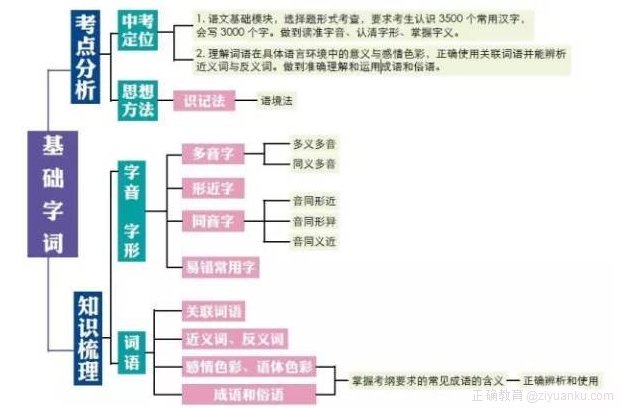 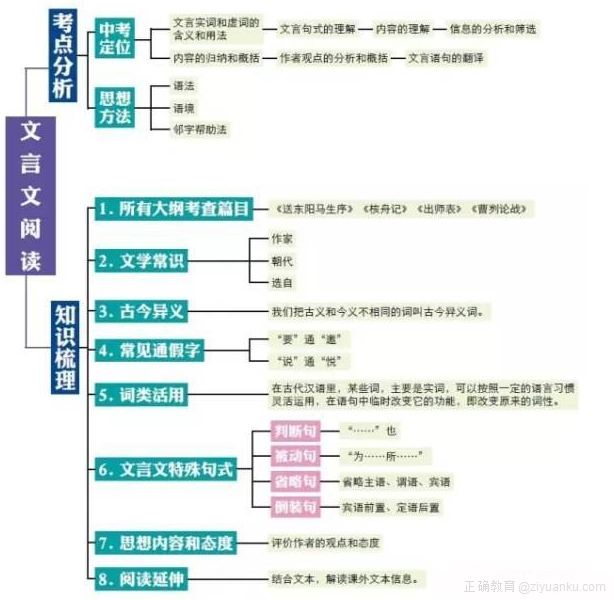 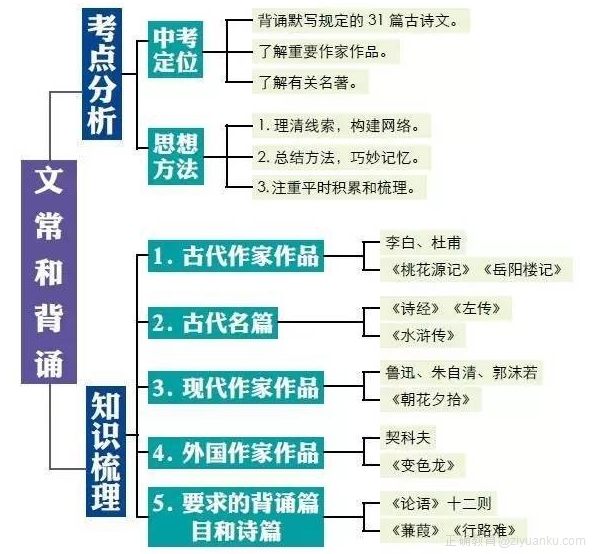 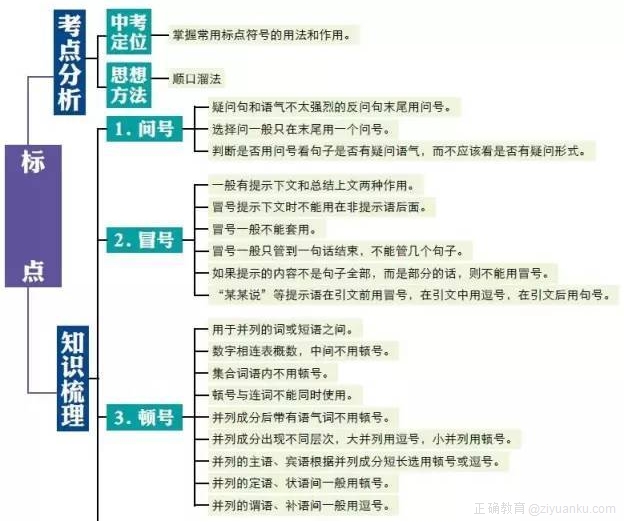 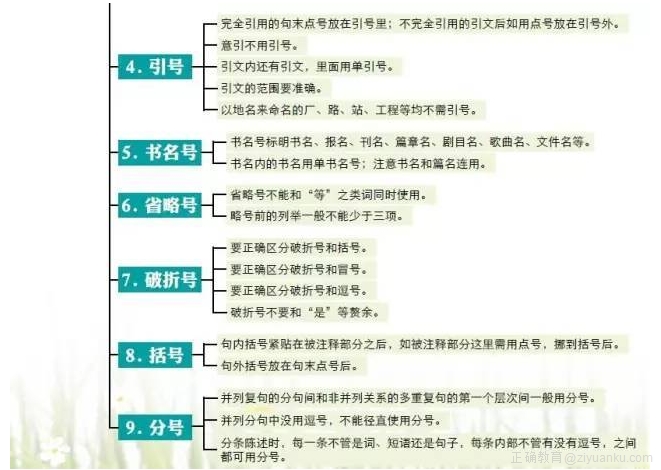 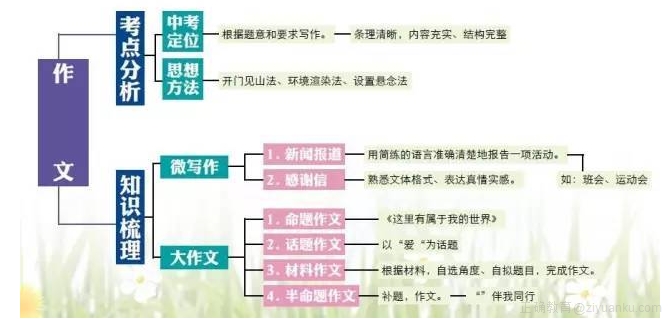 